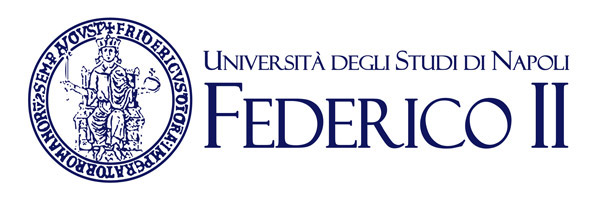    C.I. Primo Soccorso (III anno II semestre)Insegnamento: AnestesiologicaDocente: Prof Candicea.a. 2019/2020Controllo del dolore nel travaglio di parto Monitoraggio materno fetale in corso di analgesiaAnestesia per il taglio cesareo: SubaracnoideaPeriduraleSpinaleAnestetici localiTrauma in gravidanzaSepsi Emergenze e urgenze: diabete, preeclampsia Shock emorragicoEmbolia da liquido amnioticoOrganizzazione emergenze e urgenze in sala partoTesti consigliati:Dispense del docenteFirma 